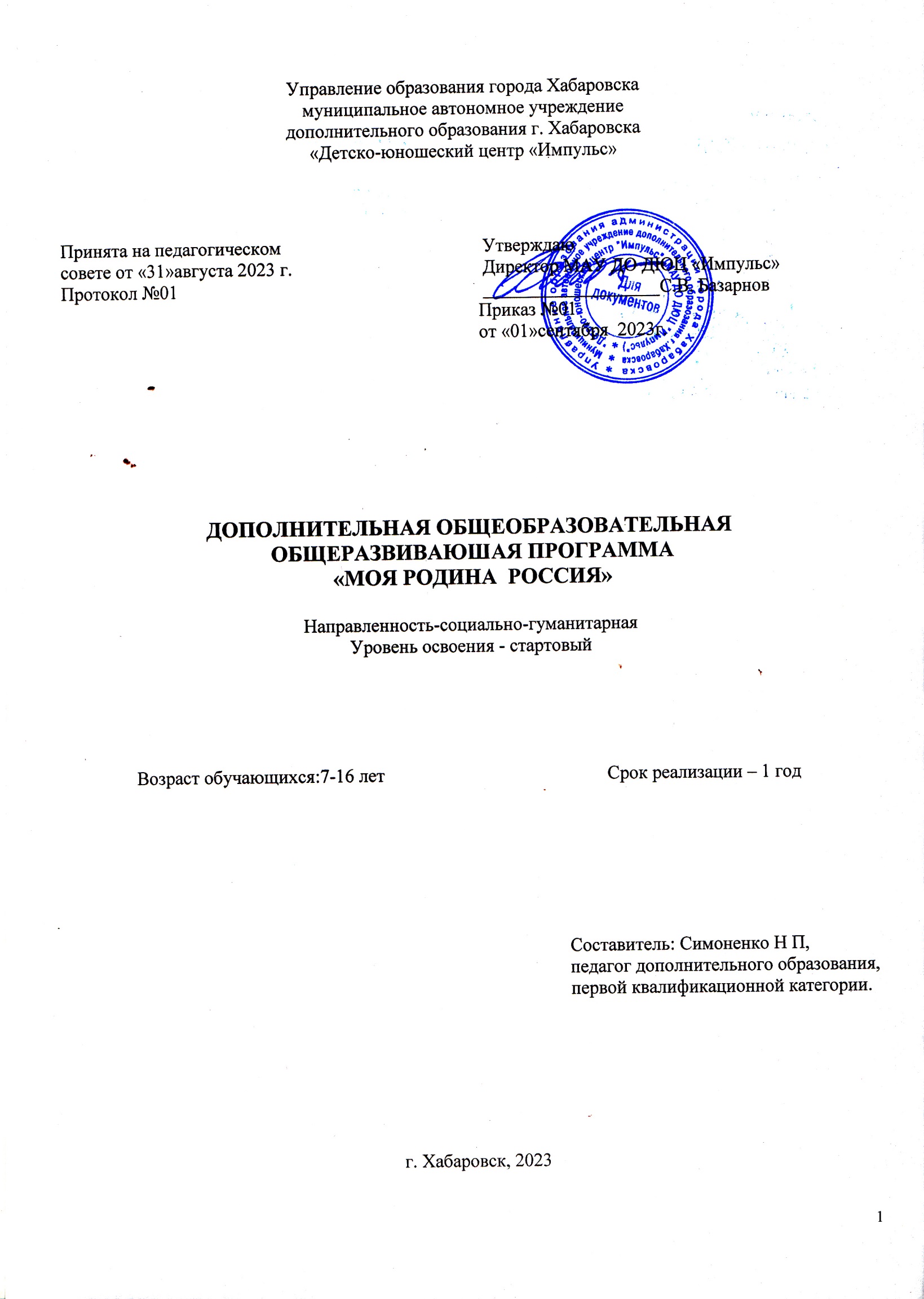 СодержаниеРАЗДЕЛ № 1. «Комплекс основных характеристик программы»		1.1.	Пояснительная записка……………………………………………………31.2.	Цели и задачи программы…………………………………………………41.3.	Учебный план………………………………………………………………51.4.	Содержание учебного плана……………………………………………...111.5.	Планируемые результаты………………………………………………...13РАЗДЕЛ №2. «Комплекс организационно-педагогических условий»		2.1.   Условия реализации программы …………………………………………142.2.   Формы аттестации…………………………………………………………152.3.  Оценочные материалы …………………………………………………….152.4.  Методическое обеспечение………………………………………….…….172.5. Методические рекомендации по внедрению в учебно - воспитательный процесс здоровье -  сберегающих технологий ………………………………..192.6.  Список источников…………………………………………………………23Раздел 1. Комплекс основных характеристик ДООППояснительная записка      Программа «Моя родина Россия» имеет социально-гуманитарную направленность.Уровень усвоения  программы - стартовый. Программа разработана с учётом следующих нормативных документов:ФЗ РФ от 29.12.2012 г. № 273 «Об образовании в Российской Федерации»; Распоряжение Правительства РФ от 31.03.2022 г. № 678-р. «Концепция развития дополнительного образования детей до 2030 г.»;  Распоряжение Правительства Российской Федерации от 29.05.2015 г. № 996-р «Об утверждении Стратегии развития воспитания в Российской Федерации до 2025 года»;Приказ Министерства просвещения РФ от 27 июля 2022 г. N 629 “Об утверждении Порядка организации и осуществления образовательной деятельности по дополнительным общеобразовательным программам;Письмо Министерства образования и науки Российской Федерации  № 09-3242 от 18.11.2015 г. «Методические рекомендации по проектированию дополнительных общеразвивающих программ (включая разноуровневые программы)»;Постановление Правительства РФ «Об утверждении Санитарно-эпидемиологических требований к организациям воспитания и обучения, отдыха и оздоровления детей и молодежи" (СанПиН 2.4.3648-20); Министерство образования и науки Хабаровского края  «Об утверждении положения о дополнительной общеобразовательной программе в Хабаровском крае» 26.09.2019 П.№383Устав МАУ ДО ДЮЦ «Импульс»  https://eduimpulse27.ru/dokumenty/Актуальность программы связана  с тем, что современный  ребенок живет и развивается в среде, окружённой большим  количеством различных источников как позитивного, так и негативного воздействия, и все это влияет на неокрепший интеллект личности ребенка, его чувства. Представления детей о добре, совести, чести,  милосердии, справедливости, заложенные с раннего детства, могут стать искаженными. Книга же, является важнейшим источником нравственного, эстетического  формирования личности ребенка, каналом воспроизводства духовных ценностей. При правильном подборе детской литературы поучительный опыт героев повествования откладывается в сознании ребёнка и создаёт своеобразный «банк» нравственных качеств и  поступков.Отличительные особенности программы.   составленной на основе типовых  программ авторов  Саврыкиной Л.Г., Щербаковой Е.Я. «Я – книголюб!»  и    Суменкиной Е.П «Мой литературный  край родной», является введение в её содержание раздела «Писатели Дальнего Востока детям», который является по своему содержанию региональным  компонентом,  способствующим  формированию духовно-нравственных качеств личности - совести, долга, ответственности, толерантности, гражданственности и  патриотизма.  Адресат программы -  обучающиеся 7- 16 лет.     Содержание программы учитывает возрастные  особенности  данной категории обучающихся.  Именно,  в этот период они  усваивают содержание основных форм взаимодействия людей, учатся действовать в соответствии с традициями, разбираться в мотивах поведения, нравственных оценках, приходят к осознанию своих поступков и поступков своих товарищей, то есть вступают в сознательную фазу формирования личности.Объем и срок освоения программыПрограмма «Моя родина Россия» реализуется   в форме очного обучения. Очная форма обучения рассчитана   на период с 01 сентября 2023 г. по 12 июля 2023 г. в количестве  168 учебных часов. Режим занятий: по данной программе    обучается одна  группа. Час учебных занятий составляет 40 минут (1 академический час). Наполняемость учебной   группы  10-ть человек1.2. Цель и задачи программы.Цель программы: формирование  духовно-ценностных качеств личности на основе мировой художественной литературы. Задачи:способствовать формированию  духовно-нравственных качеств  личности обучающихся средствами  детских художественных произведений и народного  фольклора; сформировать интерес к творчеству писателей -дальневосточников;сформировать мотивацию для творческого развития   личности;воспитывать гражданственность, патриотизм, уважение к правам, свободам и обязанностям человека, социальную ответственность.1.3. Содержание программыУчебный план.1.4 Содержание учебного планаМодуль 1. Моя родина РоссияРаздел 1. Вводное занятие.Тема 1. Вводное занятие.Т: правила внутреннего распорядка, требования техники безопасности и правил санитарной гигиены.П: Знакомство с Центром, детским коллективом. Введение в программу «Моя родина Россия»Тема 1.2 Промежуточная диагностикаП.: Тестирование обучающихсяРаздел  2. «Академия успеха»  Тема 2. «Учимся играя»П: Тренинг на командообразованиеТема 2.1 «Моя семья - мои истоки»Т.: Семейная библиотека; Генеалогическое древо, понятие; День матери (История праздника).П.: «Моя семья – мои истоки». Чтение литературы; Составление родословной; Выставка рисунков; Мероприятие «Родительский дом».Тема 2.2 «Я учусь в школе героя»Т.: Обзор образовательных школ, носящих имена герое; Летчики, герои Советского Союза; История школы№15  в годы Великой Отечественной войны; .  П.: Составление каталога; Экскурсия «Ребята нашего двора» (В.А.. Тамгин); «Стальные крылья родины»В. И. Дончук, В.Г. Кочнев; «Школа пяти героев»;Тема 2.3 «Творческая деятельность обучающихся»П.: День кружковцев; Мероприятие «Рыцари нашего двора», посвященное  Дню защитника Отечества; Коллективно- творческое дело «Открытка для ветерана»; Отчетный концерт.Раздел 3. «Моя Россия-  моя страна» Тема 3 «Красный день календаря»Т: Война остановилась на Востоке (02.09.1945); День народного единства; Рожденные революцией; День защитника Отечества(История праздника); День космонавтики; Памятные даты истории России. («День памяти и скорби-22 июня 1941 г.); День России (история праздника); День Российского флага  (история праздника); День узника концлагерей; История октябрьской революции 1917 г. в лицах.П: Линейка памяти «Бессмертный полк»; В единстве наша сила; Выставка творчества(рисунки, поделки); «Космос-моя мечта»; Проект «Я рисую мир»; Конкурс чтецов; Составление интеллект-карты.Тема 3.1 «Я гражданин»Т.: История и биография ветеранов войны, оцифровка документов; Знакомство с историей ВОО «Поисковое движение России»П.: Участие в акции «Субботник во дворе дома, где живет моя семья»; «Дорогами бессмертного полка»; Участие в акции «Бессмертный полк»; Уборка территории памятника партизанам; Уборка захоронения Балицкого и Наумова  (р-н ул. Д-Бедного); Городская природоохранная акция « Сохраним хозяина дальневосточной тайги» Краевое мероприятие «День амурского тигра»; Акция «Судьба солдата»Тема 3.2 «Моя малая родина»Т.: «Город моего детства-Хабаровск»; Героическая летопись города ХабаровскаЗнакомство с символикой города и края; День памятников и исторических мест П.: Исследование «История города в камне» (памятники о  войне); Их имена носят улицы Хабаровска; Памятники революции в городе Хабаровске; Тропою героев (Балицкий, Наумов-защитники города периода интервенции)П.: Составление интеллектуальной карты; «Хабаровск-город воинской славы»; Краеведческая  игра «Хабаровск- мой родной город»; Хабаровск-мой родной город»;Игра на знание памятных мест г. Хабаровска; Исследование «Сдеды истории» (Хабаровск 04-05.04.1920г.)Тема 3.3 «Города-герои»Т. Города- герои, понятие, обзор; Город-герой Ленинград; Город-герой Ленинград; Город-герой Сталинград; П.: Просветительская акция на микрорайоне; Дневник Тани Савичевой»; Просветительская акция на микрорайоне; Тема 3.4 «Города славы»Т.: Города воинской славы, понятие, обзорП.: Города воинской славы, сообщениеРаздел 4. Писатели Дальнего Востока детямТема 4.  «Знаменитые земляки»Т.: Обзор писателей Дальнего Востока; Почетные жители города-участники войныП.: Литературная топонимика города; Детство опаленное войной- изучение творчества Е.К. Кохана.Тема 4.1 «Литературная топонимика»Т.: Улицы Хабаровска рассказывают(В. Арсеньев, А. Гайдар , П. Комаров, Д. Нагишкина); Знакомство с историей ЦСДБ им. Гайдара  П.: Творчество А. Гайдара  Тема 4.2. У войны не детское лицо»Т.: Сороковые- роковые; Творчество писателей-фронтовиков; Пионеры-герои П.: Стихи о родине поэтов родного края; Чтение произведений писателей; Посещение дома-музея Н. Д. Наволочкина.  (Краевая детская библиотека); Просветительская акция на микрорайоне  Тема 4.3  «Солдат - победитель!»Т.: «День неизвестного солдата»; День героя Отечества; Творчество Б. Полевого«Повесть о настоящем человеке»; Писатель о войне.П.: Разучивание тематических стихов; Земляки-фронтовики; Эссе «Герои нашего времени»; Знакомство с произведениями писателей- фронтовиков( В.П. Сысоев,  Н.Д. Наволочкин В. И. Клипель, Кохан Е.)Раздел 5 Итоговое занятиеТема 5.  Итоговое занятиеТ.:Подведение итоговое  обучения, презентация достижений обучающихсяП.: Презентация творческой работы (проект по теме)Тема 5.1. Итоговая аттестацияП.: Тестирование обучающихся1.5.  Планируемые результаты2. Комплекс организационно – педагогических условий2.1 Условия реализации программыОрганизационно-педагогические условия обеспечивают реализацию программы в полном объеме.  Формы, методы и  средства обучения соответствуют возрастным, психофизическим особенностям, склонностям, способностям, интересам и потребностям обучающихся.Теоретическое обучение проводится в специально оборудованных кабинетах с использованием учебно-материальной базы, соответствующей установленным требованиям.Формы и методы организации учебного  процесса:Методы, в основе которых лежит способ организации занятия: словесный (рассказ, рассказ с элементами беседы, этическая беседа и т.д.);наглядный (показ книг, иллюстраций, видеоматериалов);практический: чтение текста произведений, анализ текста, сочинение рассказов,  стихотворений, чтение текста по ролям, конкурсы, викториныМетоды, в основе которых лежит уровень деятельности обучающихся:репродуктивный – учащиеся воспроизводят полученные знания и освоенные способы деятельности;метод проблемного обучения -  в ходе, которого,  подача нового материала происходит через создание проблемной ситуации;Методы, в основе которых лежит форма организации деятельности учащихся:фронтальный – одновременная работа со всеми учащимися;индивидуально-фронтальный – чередование индивидуальных и фронтальных форм работы;групповой – организация работы в малых группах (от 2-х до 4-х чел.);индивидуальный – индивидуальное выполнение заданий, рефлексия.Формы занятий:рассказ с элементами беседы;практическое занятие;комбинированное занятие;контрольное занятие;Для эффективной реализации программы используются разнообразные  современные педагогические технологии:личностно – ориентированные технологии - обеспечивают индивидуальному подход к каждому обучаемуся, способствуют, созданию для него необходимых условий комфорта и успеха в обучении, сотрудничества для общения с другими членами коллектива технология исследовательской деятельности в образовательном процессе позволяет развивать у детей наблюдательность, логику, самостоятельность в выполнении практических работ и заданийМатериально – техническое обеспечение:помещения ДЮЦ «Импульс», учебный кабинет,библиотека;школьная, интерактивная доска; компьютер, проектор;декорации, сценические социограммные костюмы Информационно- методическите условия реализации программы включают:учебный  план 1 года обучения;календарный учебный график;методические материалы и разработки занятий;расписание занятий;электронные образовательные ресурсы.2.2. Формы аттестации/контроля Для определения результативности усвоения программы  используются различные формы текущего тематического контроля знаний:тестирование;анкетированиебеседа по вопросам; викторина;чтение произведений по ролям;конкурсы;выставки работ2.3. Оценочные материалыВ начале обучения проводится входная диагностика отношения обучающихся к жизненным ценностям. По итогам обучения, в целях выявления уровня усвоения программного материала,  проводятся контрольные работы в форме тестирования и анкетирования.Входная диагностика «Отношение к жизненным ценностям»(начало учебного года)Задание: представьте, что у вас есть список из 10 желаний, из которых выбрать можно только 5Быть человеком, которого любят.Иметь много денег.Иметь современный компьютер.Иметь верного друга.Иметь здоровых родителей.Иметь возможность многими командовать.Иметь много слуг.Иметь доброе сердце.Уметь сочувствовать и помогать людям.Иметь то, чего у других никогда не будет.Интерпретация: отрицательные ответы - 2,3,6,7,10. Остальные положительные.Критерии отношения к жизненным ценностям:высокий этический уровень - 4-5 положительных ответов.средний уровень - 2 положительных ответа.низкий уровень - 1 положительный ответ.Итоговый контроль. Диагностика уровня сформированности духовно-нравственных качеств (анкетирование)В анкете представлено 10 высказываний. Внимательно прочитайте каждое из них. Подумайте, насколько вы с ними согласны (насколько они про вас).  Напротив каждого высказывания  поставьте баллы:4 балла - если вы полностью согласны с высказыванием; 3 балла - если вы больше согласны, чем не согласны;2 балла - если вы немного  согласны;1 балл - если вы совсем не согласны.Высказывания:1. Я часто бываю добрым со сверстниками и взрослыми 2. Мне важно помочь однокласснику, когда он попал в беду 3. Я считаю, что можно быть не сдержанным с некоторыми взрослыми4. Наверное, нет ничего страшного в том, чтобы нагрубить неприятному мне человеку5. Я считаю, что вежливость помогает мне хорошо себя чувствовать среди людей6. Я думаю, что можно позволить себе выругаться на несправедливое замечание в мой7. Если кого-то в классе дразнят, то я его тоже дразню8. Мне приятно делать людям радость9. Мне кажется, что нужно уметь прощать людям их отрицательные поступки10. Я думаю, что важно понимать других людей, даже если они не правыКритерии сформированности нравственных качеств:25 баллов - высокий уровень сформированности качеств26 баллов - средний уровень сформированности качеств27 баллов -  уровень сформированности качеств ниже среднего         2.4. Методическое   обеспечение образовательного процесса.Освоение программного материала  рассчитано на 1 год. Теоретическая и практическая  часть даются в соответствии с учебным планом. Теоретические и практические занятия проводятся в оборудованном  кабинете,    по утвержденному расписанию. При организации занятия педагог  планирует свою деятельность и деятельность учащихся, четко формулируя тему, цель, задачи урока:•	занятие должно быть проблемным и развивающим: •	педагог сам нацеливается на сотрудничество с обучающимися и умеет направлять их на сотрудничество с педагогом и одногруппниками;•	педагог организует проблемные и поисковые ситуации, активизирует деятельность учащихся;•	вывод делают сами учащиеся;•	минимум репродукции и максимум творчества и сотворчества;•	время-сбережение и здоровье-сбережение;•	в центре внимания занятия – дети;•	учет уровня и возможностей учащихся, в котором учтены такие аспекты, как направленность программы, стремление учащихся их  настроение;•	умение демонстрировать методическое искусство учителя;•	планирование обратной связи•	занятие должно быть добрым.Методы, в основе которых лежат способы организации занятий:•	словесный •	наглядный;•	практический Методы, в основе которых лежит форма организации деятельности учащихся занятия:•	фронтальный – одновременная работа со всеми учащимися •	индивидуально-фронтальный – чередование индивидуальных и фронтальных форм работы •	групповой – организация работы по малым группам (от 2 до 3 человек) •	в парах;•	индивидуальный – индивидуальное выполнение заданий.Методы, в основе которых лежит уровень деятельности детей:•   объяснительно-иллюстративный – дети воспринимают и усваивают готовую  информацию;•	репродуктивный – учащиеся воспроизводят полученные знания и освоенные способы деятельности;•	исследовательский  – самостоятельная творческая работа учащихся;•	частично - поисковый – участие детей в коллективном поиске, решение поставленной задачи совместно с педагогом.Современные образовательные технологии:•	игровые;•	групповые;•	индивидуализация обучения;•	проблемного обучения;•	ИКТ – технологии;•	здоровьесберегающие;•	технологии критического мышления: mind map, тонкие и толстые вопросы;Выбор методов и технологий обучения зависит от темы и формы занятий. При этом в процессе обучения все методы реализуются в теснейшей взаимосвязи.Формы занятий:•	традиционное занятие;•	комбинированное занятие;•	проблемная беседа;•	урок-соревнование;•	практикум; •	урок - экскурсия	;•	рассказ с элементами беседы;Национально - региональный компонентВ 3, 4,  разделы программы включены материалы регионального компонента: «Детям о земле Дальневосточной», «Мир дальневосточного  фольклора», благодаря которым обучающиеся расширяют свой кругозор, узнают новые факты описателях и поэтах, прославляющих край Дальневосточный. Дидактические материалы:•	памятки;фотографии•	рекомендации;•	 специальная, учебная и др.  литература;•	видеозаписи, мультимедийные презентации;•	компьютерные программные средства.2.5. Методические рекомендации по внедрению в учебно - воспитательный процесс здоровье -  сберегающих технологий Стремительное ухудшение здоровья детей и педагогов диктует необходимость поиска механизмов приостановки этой тенденции, которая в значительной мере препятствует развитию ребёнка, целостному и устойчивому формированию человека. Являясь учреждением дополнительного образования детей, педагогический коллектив имеет богатый педагогический опыт по сохранению здоровья своих воспитанников. Поэтому он ставит необходимым условием для развития культуры здоровья применение инновационных педагогических подходов, позволяющих осуществить воспитание потребности в сохранении и укреплении здоровья как ценности. В их ряду следует назвать системный здоровьесберегающий педагогический подход, осуществление которого способствует воспитанию здоровых, социально активных людей, способных к творческому преобразованию окружающей среды людей.Для этого в образовательный процесс были включены здоровьесберегающие технологии. Они включают в себя различные здоровьесберегающие элементы, которые проводятся с воспитанниками на занятиях с целью сохранения как психологического, так и физического здоровья детей, развития культуры здоровья. Для данной программы разработаны методические рекомендации по использованию на занятиях здоровьесберегающих технологий.1. На занятиях обязательно чередуются виды деятельности в зависимости от специфики и цели занятий.2. Устраиваются физкультминутки и динамические паузы с использованием разнообразных упражнений каждые 20 минут занятия. 3. Проводятся минутки релаксации, дыхательная гимнастика, массаж активных точек и обязательно гимнастика для глаз.4. Обязательным моментом на занятиях является эмоциональная разрядка в виде юмористической паузы или игры в «снежки» (из бумаги). Такие эмоциональные разрядки педагог проводит в конце занятия. Возможно проведение их в течение занятия при развитии конфликтов и других острых эмоциональных ситуациях.5. На каждом занятии обязательно проводится профилактика нарушения осанки и зрения. Педагог в течение занятия следит за рабочей позой воспитанников.6. Несколько раз в год организуется коллективный отдых – выезд в кино, посещение кафе, конного клуба и т. д., что способствует снятию психоэмоционального напряжения и улучшает психологический климат в коллективе.Гимнастика для глаз (по методике Э.С. Аветисова)Комплекс состоит из трех групп упражнений. Группы не обязательно выполнять все одновременно. Их можно варьировать на Ваше усмотрение. Можно выполнять первую группу в начале занятия, вторую группу - в середине, третью группу – в конце занятия.Упражнения должны выполняться регулярно.Группа 1(для улучшения циркуляции крови и внутриглазной жидкости)Упражнение 1. Сомкните веки обоих глаз на 3-5 секунд, затем откройте их на 3-5 секунд; повторите 6-8 раз.Упражнение 2. Быстро моргайте обоими глазами в течение 10-15 секунд, затем повторите то же самое 3-4 раза с интервалами 7-10 секунд.Упражнение 3. Сомкните веки обоих глаз и указательным пальцем соответствующей руки массируйте их круговыми движениями в течение одной минуты.Упражнение 4. Сомкните веки обоих глаз и тремя пальцами соответствующей руки слегка надавливайте на глазные яблоки через верхние веки в течение 1-3 секунд; повторите 3-4раза.Упражнение 5. Прижмите указательными пальцами каждой руки кожу соответствующей надбровной дуге и закройте глаза, при этом пальцы должны оказывать сопротивление мышцам верхних век и лба; повторите 6-8 раз.Группа 2(для укрепления мышц)Упражнение 1. Медленно переведите взгляд с пола на потолок и обратно, не меняя положения головы; повторите 8-12 раз.Упражнение 2. Медленно переводите взгляд вправо, влево и обратно; повторите 8-10 раз.Упражнение 3. Медленно переводите взгляд вправо-вверх, затем влево-вниз и обратно, после этого переводите взгляд по другой диагонали — влево-вверх, вправо-вниз и обратно; и так -8-10 раз.Упражнение 4. Делайте круговые движения глазами в одном, затем в другом направлении; повторите 4-6 раз.Группа 3(для улучшения аккомодации)В этой группе упражнения выполняются из положения стоя.Упражнение 1. Смотрите обоими глазами вперед в течение 2-3 секунд, затем переводите взгляд на палец правой руки, поставив его перед лицом до уровня носа на расстоянии 25-30 сантиметров, и через 3-5 секунд руку опустите; повторите так 10-12 раз.Упражнение 2. Обоими глазами смотрите 3-5 секунд на указательный палец левой руки, вытянутый перед лицом, затем, сгибая руку, приближайте палец к носу до тех пор, пока палец не начнет двоиться; и так — 6-8 раз.Упражнение 3. В течение 3-5 секунд смотрите обоими глазами на указательный палец вытянутой правой руки, после чего прикройте левой ладонью левый глаз на 3-5 секунд, а правую руку в это время сгибайте и разгибайте. То же самое делайте, закрывая правой рукой правый глаз; повторите 6-8 раз.Дыхательная гимнастикаНеправильное дыхание – это впалая грудь и вогнутые плечи, возрастающее число болезней дыхательных путей, головного мозга, желудочно-кишечного тракта, гипоксия. Дыхательная гимнастика позволяет организму восполнить недостаток кислорода в клетках организма и тем самым улучшить состояние здоровья и даже избавиться от болезней органов дыхания. Вашему вниманию, уважаемые педагоги, предложены несложные упражнения, которые широко используют йоги. Упражнения простые, но очень эффективные.Упражнение 1(возбуждает нервную систему, придает бодрость, снимает усталость)1) Встать прямо. 2) Вдохнуть полное дыхание и задержать его. 3) Протянуть руки вперед, ослабив, насколько возможно, их мускулы и оставляя в них только такое количество нервной силы, чтобы держать их в вытянутом положении. 4) Медленно отвести руки к плечам, постепенно сжимая мускулы и вкладывая в них силу таким образом, чтобы, когда руки будут совсем раздвинуты, кулаки крепко сжаты и в мышцах рук чувствовалась бы дрожь. 5) Затем, по-прежнему держа мускулы напряженными, медленно раскрыть сжатые кулаки, и затем быстро сжать их. Повторить это движение несколько раз. 6) Сильно выдохнуть воздух через рот. 7) Проделать очистительное дыхание.Упражнение 2. Очистительное дыхание (успокаивает нервную систему)1.Вдохнуть полное дыхание.2.Удержать дыхание на несколько секунд.3.Сжать губы, как бы для свистка, не раздувая щек, затем, со значительной силой выдохнуть немного воздуха. Затем, на секунду остановиться, удерживая выдыхаемый воздух, и затем выдохнуть с силой еще немного и т. д., пока воздух не будет весь выдохнуть. Заметьте, что очень важно, чтобы воздух выдыхался с силой.Комплекс упражнений для массажа активных точек организмаМассаж этих точек улучшает кровоснабжение головного мозга, усиливает отток лимфы, регулируя тем самым кровяное давление, способствует улучшению зрения и слуха. Кроме того, активные движения стимулируют кровообращение в кончиках пальцев, а поскольку нервные окончания пальцев непосредственно связаны с мозгом, их работа способствует успокоению, расслаблению.    Нет необходимости сильно надавливать на точки. На каждую точку следует надавливать вторым или третьим пальцем 8-10 раз.  1. Разогреваем ладошки: трем их друг об дружку, сжимаем-разжимаем кулачки в быстром темпе, трясем кистями рук.2. Начинаем с лица: массажируем точку в середине лба.3. Пальцами проводим линии бровей, слегка надавливая от переносицы к вискам.4.Легкими движениями указательных пальцев проводим по крыльям носа сверху вниз.5. Массажируем точки на крыльях носа.6. Массажируем точки на висках.7. Растираем мочки ушей.8. Гладим легкими движениями пальцев за ушами.Список источниковДля педагога:Абакумова С.И.Творческое чтение. Опыт методики чтения художественных произведений в школах начального типа. Брокгауз – Эфрон. 925. 136 с.Белинский В.Г. Эстетика и литературная критика. В 2-х т. М:Гослитиздат, 1959. 516 с.Богданова О.Ю., Леонов С.А. Чертов В.Ф. Методика преподавания литературы. М., 20Ительсон Л. Б. Учебная деятельность, её источники, структура и условия : хрестоматия по возрастной и педагогической психологии; Работы советских психологов периода 1946–1980 гг. / под ред. И. И. Ильясова, В. Я. Ляудис. – М., 1981. – 368 с.Курочкина М. Методы развития творческих способностей младших школьников // Воспитание школьников. - 2009. - № 4. - С. 48-51.Левидов А.М. Автор – образ – читатель. Л.: Издательство Ленинградского университета, 1983.Левин В.А. Когда маленький школьник становится большим читателем. – М.: Лаида, 1994.Мещеряков Н. Я., Гришин Л. Я. О формировании читательских умений на уроках литературы // Литература в школе. – 1976. – № 3. – С. 29–42.Михалков С.В. Учись читать// Начальная школа. 2003. №3Молдавская Н. Д. Литературное развитие школьников в процессе обучения. – М. : Педагогика, 1976. – 185, 246 с.Для родителей:1. Гербова В.В. «Приобщение к художественной литературе: программа и методические рекомендации» - М.: Мозаика-Синтез, 2005г. 2. Гриценко З.А. «Пришли мне чтения доброго…»: Пособие для чтения и рассказывания детям 4-6 лет.- М.: Просвещение, 2001 г. 3. Гриценко З.А. Развитие интереса к книге у детей школьного возраста: //ж. теория и практика № 6/2013 г. 4. Гурович Л.М. и др. “Ребенок и книга”. СПб., изд. “Детство-Пресс”, 1999 г. дошкольников с литературой, - М.: ТЦ Сфера, 2003г. 18 11. Дунаева НДля обучающихся:1.Веселые бубенчики. Хрестоматия произведений  ДВ. писателей - Хабаровск:РИОТИП,2006-144с.2.Гейкер В.И. Сказы Халбинской земли – Хабаровск: РИОТИП, 2006- 160с.3.Кохан Е. Переулок между булок: Хабаровск-РИОТИП, 20064.Красная книга Хабаровского края - Хабаровск: изд.дом. «Приамурские ведомости», 2008-630с.5. Пассар М. Сказки по мотивам сказок дальневосточных народов: Хабаровск, 2019-39с.6.Наволочкин Н.Д. «Жили были»- изд. «Речь», 2015- 160с.7.Наволочкин Н.Д. «Ребята нашего двора- Хабаровское кн. изд-во-19708.Нагишкин Д. Амурские сказки/ худ. Павлишин Г.  –изд-во Речь, 2016--296с.9.Сысоев В.П. Золотая Ригма: Советская Россия,  1983-280с.10.Этот день мы приближали как могли. Писатели ДВ. о Великой Отечественной войне – Хабаровск: Дальний Восток, 2004- 400сПериодПродолжительность занятияКоличествоЗанятий в неделюКоличество часов в неделюКоличество недельКоличество часов в год1 годобучения2 часа2442168 часов№РазделКоличество часовКоличество часовКоличество часов№Разделтеорияпрактикавсего1Вводное занятие1342Академия успеха 5,538,5443Моя Россия-  моя страна18,555,5744Писатели Дальнего Востока детям.10,531,5425Итоговое занятие134Итого:Итого:36,5131,5168№ раздела, темы, содержание Количество часовКоличество часовКоличество часовФормы организации занятий Формы контроля№ раздела, темы, содержание Теория ПрактикаВсего Формы организации занятий Формы контроляМодуль 1. Моя родина РоссияМодуль 1. Моя родина РоссияМодуль 1. Моя родина РоссияМодуль 1. Моя родина РоссияМодуль 1. Моя родина РоссияМодуль 1. Моя родина РоссияРаздел 1. Вводное занятие.Цель: Введение в программу.134Тема 1. Вводное занятие.Т: правила внутреннего распорядка, требования техники безопасности и правил санитарной гигиены.П: Знакомство с Центром, детским коллективом. Введение в программу «Моя родина Россия»112БеседаБеседа по вопросамТема 1.2. Промежуточная диагностикаП.: Тестирование обучающихся-22Зачетное занятиеАнализ Раздел  2. «Академия успеха»  Цель: Сплочение детского коллектива. Вовлечение обучающихся  в проектно-исследовательскую деятельность. способствовать успешной социализации личности.5,538,544Тема 2. «Учимся играя»П: Тренинг на командоообразование-44ТренингПедагогическое наблюдениеТема 2.1 «Моя семья - мои истоки»Т.: Семейная библиотекаП.: «Моя семья – мои истоки». Чтение литературы112Беседа;Практическая работаОпрос;СообщениеТема 2.1 «Моя семья - мои истоки»Т: Генеалогическое древо, понятиеП.: Составление родословной1910Беседа;Практическая работаПроектТема2.1 «Моя семья - мои истоки»Т.: День матери (История праздника)П.: Выставка рисунков 0,51,52Литературная гостинаяТворческая работаОпрос.Выставка творческих работТема 2.1 «Моя семья - мои истоки»П.: Мероприятие «Родительский дом»-22Литературная викторина Опрос.Тема 2.2 «Я учусь в школе героя»Т.: Обзор образовательных школ, носящих имена героевП.: Составление каталога134Беседа, практическая работа Творческая работа Тема 2.2 «Я учусь в школе героя»П.: Экскурсия «Ребята нашего двора» (В.А.. Тамгин)-22Экскурсия в МБОУ С/ш №47Педагогическое наблюдениеТема 2.2 «Я учусь в школе героя»Т.: Летчики, герои Советского СоюзаП. : «Стальные крылья родины»В. И. Дончук, В.Г. Кочнев.134Беседа, ЭкскурсияПедагогическое наблюдениеТема2.2 «Я учусь в школе героя»Т.: История школы№15  в годы В.О.В.  П.: «Школа пяти героев»134Беседа,ЭкскурсияПедагогическое наблюдениеТема 2.3 «Творческая деятельность обучающихся»П.: День кружковцев-22КонцертВыступление учащихся Тема 2.3 «Творческая деятельность обучающихся»   П.: Мероприятие «Рыцари нашего двора», посвященное  Дню защитника Отечества-22Классный часКонцертТема 2.3  «Творческая деятельность обучающихся»П.: Коллективно- творческое дело «Открытка для ветерана»-44Мастер-классПоздравительные открыткиТема 2.3 «Творческая деятельность обучающихся»П: Отчетный концерт-22КонцертВыступление учащихсяРаздел 3. «Моя Россия-  моя страна» Цель: Развитие гражданско-патриотических компетенций обучающихся. Развить интерес к изучению истории страны, города 18,555,574Тема 3 «Красный день календаря»Т: Война остановилась на Востоке (02.09.1945)П: Линейка памяти «Бессмертный полк»0,51,52Информационный обзор.
ЛинейкаОпрос, Педагогическое наблюдениеТема 3«Красный день календаря»Т.: День народного единстваП.: В единстве наша сила0,51,52ЗанятиеКлассный часФронтальный опрос.Педагогическое наблюдениеТема 3 «Красный день календаря»Т.: Рожденные революциейИстория октябрьской революции 1917 г. в лицах.-22Беседа ОпросТема 3 «Красный день календаря»   Т. День защитника Отечества(История праздника)П.: Выставка творчества(рисунки, поделки)0,51,52Беседа.Творческая деятельностьОпрос.Выставка работ учащихсяТема 3 «Красный день календаря»   Т. : День космонавтикиП. «Космос-моя мечта»0,51,52Беседа.Ли-тературная гостинаяПедагогическое наблюдение.ВикторинаТема 3  «Красный день календаря» Т: Памятные даты истории России. («День памяти и скорби-22 июня 1941 г.) П.: Проект «Я рисую мир»112Беседа,Творческая деятельностьОпрос,Выставка рисунков учащихсяТема 3  «Красный день календаря»Т.: День России (история праздника)П.: Конкурс чтецов112Беседа;Практическое занятиеОпрос; Педагогическое наблюдениеТема 3  «Красный день календаря»Т.: День Российского флага  (история праздника)П.: Конкурс чтецов112Беседа;Практическое занятиеОпрос; Педагогическое наблюдениеТема 3 «Красный день календаря»Т.:  День узника концлагерейП.: Составление интеллект-карты0,51,52Урок нравственностиОпросИнтеллект - картаТема 3.1 «Я гражданин»П.: Участие в акции «Субботник во дворе дома, где живет моя семья»-22Акция Санитарная уборка территорииТема 3.1 «Я гражданин»Т.: История и биография ветеранов войны, оцифровка документовП.: «Дорогами бессмертного полка»134Беседа, Занятие Обработка анкет ветеранов В.О.В., занесение в базу данных сайт «Бессмертный полк»Тема3. 1 «Я гражданин»П.: Участие в акции «Бессмертный полк»-22Акция УчастиеТема 3.1. «Я гражданин»П.: Уборка территории памятника партизанам.-22СубботникСанитарная уборкаТема 3.1 «Я гражданин»П.: Уборка захоронения Балицкого и Наумова  (р-н ул. Д-Бедного)-22СубботникСанитарная уборкаТема 3.1 «Я гражданин»П.: Городская природоохранная акция « Сохраним хозяина дальневосточной тайги» Краевое мероприятие «День амурского тигра».156Участие в конкурсах Конкурсные работыТема 3.1 «Я гражданин»Т.: Знакомство с историей ВОО «Поисковое движение России»П.: Акция «Судьба солдата»156Беседа АкцияПедагогическое наблюдениеЦифровая обработка анкетТема 3.2 «Моя малая родина»Т.: «Город моего детства-Хабаровск»Знакомство с символикой города и края.П.: Составление интеллектуальной карты134Занятие, мозговой штурмПедагогическое наблюдение,Интелект-картаТема 3.2 «Моя малая родина»Т.: Героическая летопись города ХабаровскаП.: «Хабаровск-город воинской славы»134Беседа.Массовое мероприятиеОпросКвест-игаТема 3.2  «Моя малая родина»П.: Краеведческая  игра «Хабаровск- мой родной город»-22Игровая программаВикторинаТема 3.2 «Моя малая родина» Т.: День памятников и исторических мест П.: Исследование «История города в камне»(памятники о  войне)0,51,52Беседа Мини-проектОпрос. ПедагогическоесопровождениеТема 3.2  «Моя малая родина» Т.: Их имена носят улицы Хабаровска П.: Хабаровск-мой родной город224Беседа Квест-игра Опрос ВикторинаТема 3.2 «Моя малая родина»Т.: Памятники революции в городе ХабаровскеП.: Игра на знание памятных мест г. Хабаровска0,51,52Занятие.Интеллект-играОпросВикторинаТема 3.2«Моя малая родина»Т.: Тропою героев (Балицкий, Наумов-защитники города периода интервенции)П.: Исследование «Сдеды истории» (Хабаровск -4-05.04.1920г.)0,51,52Занятие.Практическая деятельностьОпрос.Информационный указательТема 3.3 «Города-герои»Т. Города- герои, понятие, обзор2-2БеседаОпросТема 3.3 «Города-герои»Т. Город-герой ЛенинградП.: Просветительская акция на микрорайоне0,51,52Урок памятиАкцияОпрос.Раздача информационных листовок  населениюТема 3.3«Города-герои»Т.: Город-герой Ленинград П.: Дневник Тани Савичевой»0,51,52Урок памяти.Творческая работаОпрос.Коллаж «Цветок жизни»Тема 3.3 «Города-герои»Т. Город-герой СталинградП.: Просветительская акция на микрорайоне0,51,52Урок памятиАкцияОпрос.Раздача информационных листовок  населениюТема 3.4 «Города славы»Т. Города воинской славы, понятие, обзорП.: Города воинской славы, сообщение134Беседа, Индивид. работасообщение, докладРаздел 4. Писатели Дальнего Востока детям.Цель: Расширить интеллектуальный кругозор обучающихся, через изучение творчества писателей-земляков 10,531,542Тема 4.  «Знаменитые земляки»Т.: Обзор писателей Дальнего ВостокаП.: Литературная топонимика города134Рассказ с элементами беседы;Презентация Беседа по вопросам;ОпросТема 4. «Знаменитые земляки»Т.: Почетные жители города-участники войныП.: Детство опаленное войной- изучение творчества Е.К. Кохана.134Информационный обзорВстречаОпрос.Педагогическое наблюдениеТема4.1 «Литературная топонимика»Т.: Улицы Хабаровска рассказывают(В. Арсеньев, А. Гайдар , П. Комаров, Д. Нагишкина)268ЗанятиеОпрос.Тема 4.1 «Литературная топонимика»» Т.: Знакомство с историей ЦСДБ им. Гайдара  П.: Творчество А. Гайдара  0,51,52Литератр-ный час,ГостинаяОпрос.Инсценировка произведения на выборТема 4.2. У войны не детское лицо»Т.: Сороковые- роковыеП.: Стихи о родине поэтов родного края134Учебное занятиеЛитературный часОпросКонкурс чтецовТема 4.2 «У войны не детское лицо» Т.: Творчество писателей-фронтовиков. П.: Чтение произведений писателей112Рассказ с элементами беседыБеседа по вопросам;Педагогическое наблюдениеТема 4.2 «У войны не детское лицо»П.: Посещение дома-музея Н. Д. Наволочкина.  (Краевая детская библиотека)-22Литературная экскурсияПедагогическое наблюдение Тема4. 2  «У войны не детское лицо»Т.: Пионеры-герои.П.: Просветительская акция на микрорайоне  0,51,52Занятие.АкцияОпрос.Раздача листовок населениюТема 4.3  «Солдат - победитель!»Т.: «День неизвестного солдата»П.: Разучивание тематических стихов0,51,52Занятие.Литературный часОпрос.Конкурс чтецовТема 4.3  «Солдат - победитель!»Т: День героя ОтечестваП.: Земляки-фронтовики0,51,52Занятие.Литературный часОпрос.Домашнее чтениеТема4.3  «Солдат - победитель! Т.: Творчество Б. Полевого«Повесть о настоящем человеке»П.: Эссе «Герои нашего времени0,51,52Учебное занятие. СочинениеОпросЭссеТема4.3: «Солдат - победитель!»Т.: Писатель о войне П.: Знакомство с произведениями писателей- фронтовиков( В.П. Сысоев,  Н.Д. Наволочкин В. И. Клипель, Кохан Е.)268Беседа Час литературыОпрос ВикторинаРаздел 5. Итоговое занятие Цель: Способствовать формированию разносторонее развитой творческой личности обучающегося.134Тема 5.  Итоговое занятиеТ.:Подведение итоговое  обучения, презентация достижений обучающихсяП.: Презентация творческой работы (проект по теме)112Беседа;презентацияОпрос;Педагогическое наблюдениеТема 5.1. Итоговая аттестацияП.: Тестирование обучающихся-22ЗачетПроверка зачетных документовИтого часов по программе36,5131,5168ПредметныеМетапредметныеЛичностные- научатся  извлекать из литературных произведений  разных жанров полезную информацию,  анализировать её и использовать для своего развития;- будет сформирован интерес к творчеству писателей-дальневосточников-научатся выстраивать дружеские отношения с товарищами, используя приобретённые коммуникативные навыки;-научатся корректировать свое поведение различных ситуациях  в соответствии с нормами поведения - будет сформировано чувство ответственности за порученное дело;будет сформирована мотивация к  совершению добрых дел; - будет сформировано   уважительное отношение к истории страны, культуре малых народов -будет формироваться активная жизненная позиция